Publicado en Barcelona el 16/05/2022 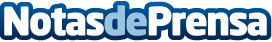 AleaSoft: Los precios de los mercados eléctricos europeos bajaron favorecidos por la meteorologíaEn la segunda semana de mayo la subida de las temperaturas propició la caída de la demanda en la mayoría de mercados europeos. La producción solar aumentó de forma generalizada en correspondencia con el aumento de la radiación solar de esta época. Estos factores y unos precios de gas menores a los de la semana anterior permitieron que los precios de los mercados eléctricos bajaran. En los mercados de Bélgica y Países Bajos se registraron precios negativos. Los futuros de electricidad también bajaronDatos de contacto:Alejandro Delgado900 10 21 61Nota de prensa publicada en: https://www.notasdeprensa.es/aleasoft-los-precios-de-los-mercados_25 Categorias: Internacional Nacional Sector Energético http://www.notasdeprensa.es